 Magyarországi Orvos Muzsikusok Egyesülete és az 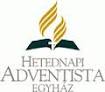 Adventista Egyházközös rendezésében„Orvosok a zenében”2017. február 22. (szerda)18.00 órakorAdventista Egyház 1062 Budapest, Székely Bertalan u. 13.MűsorJ. S. Bach: a-moll Preludium és fuga J. S. Bach: d-moll  Preludium és fuga B. Marcello: F-dur szonáta I.-II. tétel  F. Chopin: Introductio és Polonaise brillant P. I. Csajkovszkij: Pezzo capriccio              F. Chopin: g-moll trio I. tétel      Közreműködik:  Prof. Dr. Borvendég János – orgona Dr.Greschik István – hegedű  Dr. Kolbe Ilona – zongora  Dr. Lakatos János – cselló Az est rendezője és háziasszonya: Kósáné Kertai Daisy A műsorváltozás jogát fenntartjuk!!     Koncertre a belépés díjtalan!  Adományaikat az EGYESÜLET köszönettel elfogadja!  Következő koncert: 2017. február 25. (szombat) MagNet Közösségi Ház (Bp.VI. Andrássy út 98) 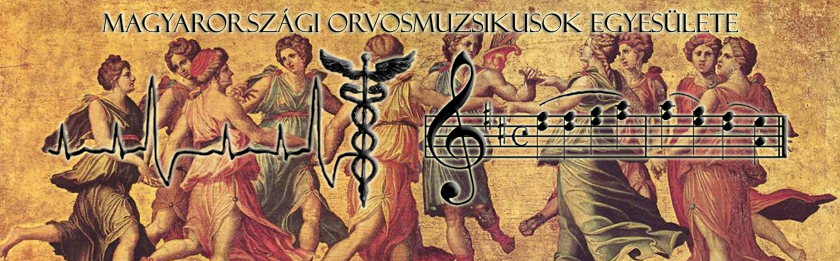 